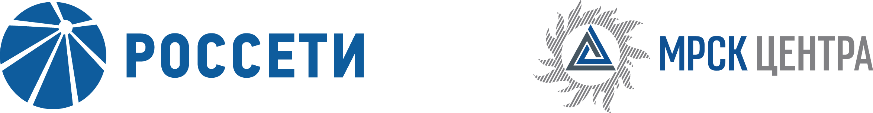 Извещение о проведении закупки у единственного исполнителяЗаказчик ПАО «МРСК Центра», находящийся по адресу: РФ, 308000, г. Белгород, ул. Преображенская, д.42, являющийся Организатором закупки, настоящим извещает о проведении закупки у единственного исполнителя ГУП «Белводоканал» организация водопроводно-канализационного хозяйства (далее – Договор) для нужд ПАО «МРСК Центра» (филиала «Белгородэнерго»).Настоящее Извещение, являющееся Документацией о закупке, опубликовано на официальном сайте (www.zakupki.gov.ru), копия публикации на электронной торговой площадке ПАО «Россети» www.b2b-mrsk.ru (далее — Система B2B-MRSK) и на официальном сайте ПАО «МРСК Центра» www.mrsk-1.ru в разделе «Закупки».Исполнителем по заключаемому Договору является ГУП «Белводоканал».Проведение закупки у единственного исполнителя, включая кандидатуру исполнителя, а также основные условия заключаемого Договора, одобрено решением Центральной конкурсной комиссии ПАО «МРСК Центра» (протокол 15.01.2019г. № 26).Основные условия заключаемого Договора состоят в следующем:предельная стоимость договора: 25 738 (двадцать пять тысяч семьсот тридцать восемь) руб. 74 коп. (с НДС 20%);сроки начала и окончания оказания услуг: начало: 01.01.2019 г., окончание: 31.12.2019 г.условия оплаты: осуществляется до 10-го числа месяца, следующего за расчетным месяцем, на основании счетов, выставляемых к оплате организацией водопроводно-канализационного хозяйства.Проект заключаемого договора приведен в Приложении № 1 к настоящему Извещению.Заказчик ожидает предоставления документации от ГУП «Белводоканал» в срок до: 17 часов 00 минут московского времени « 31 » января 2019 года. Указанный срок может быть продлен Заказчиком в любой момент.Требования к документации, предоставляемой исполнителем в адрес Пользователя для заключения договора и порядок ее предоставления:Состав документации:сопроводительное письмо, содержащее полный перечень документов, направляемых Заказчику;анкета контрагента по форме согласно приложению № 5 к настоящему Извещению;технико-коммерческое предложение по форме согласно приложению № 6 к настоящему Извещению;проект договора;приложение к договору;Документация предоставляется:в полном соответствии с установленными п. 8.1 настоящего Извещения формами посредством факсимильной связи (номер факса: (4722) 30-42-42 или на электронный адрес Egorova.AN@mrsk-1.ru в срок, определенный п. 7 настоящего Извещения.В соответствии с ч. 1 и ч. 2 ст. 2 Федерального закона РФ от 18.07.2011 № 223-ФЗ «О закупке товаров, работ, услуг отдельными видами юридических лиц», данная закупка у единственного поставщика (исполнителя)  проводится согласно Стандарту закупок ПАО «Россети», при этом в соответствии с ч. 4 ст. 447 Гражданского Кодекса РФ закупка у единственного поставщика (исполнителя) не является торгами и не регулируется нормами ст. 447-449 ГК РФ. Данная процедура также не является публичным конкурсом и не регулируется статьями 1057-1061 части второй Гражданского кодекса Российской Федерации. Организатор имеет право отказаться от всех полученных предложений (заявок) по любой причине или прекратить процедуру закупки у единственного поставщика (исполнителя) в любой момент, не неся при этом никакой ответственности перед контрагентом.Для справок обращаться: по вопросам, связанным с проведением закупочной процедуры – к ответственному сотруднику: Ковалеву Александру Владимировичу, контактный телефон: (4722) 58-80-47 или по адресу электронной почты: Kovalev.AV2@mrsk-1.ru.Приложения:Проект договора на 13 л.Приложение к договору на 5 л.Анкета контрагента на 4 л.Технико-коммерческое предложение на 2 л.ДОГОВОРхолодного водоснабжения№ ______________г. Строитель						                                    «01» Января 2019 годаГосударственное унитарное предприятие Белгородской области «Белгородский водоканал», именуемое в дальнейшем «Организация водопроводно-канализационного хозяйства», в лице Директора филиала «Западный» Государственного унитарного предприятия Белгородской области «Белгородский водоканал» Шильникова Александра Сергеевича, действующего на основании доверенности от 01.01.2019г., с одной стороны, и Публичное акционерное общество «Межрегиональная распределительная компания Центра», именуемое в дальнейшем Абонент, в лице начальника Яковлевского РЭС филиала ПАО «МРСК Центра»-«Белгородэнерго» Агафонова Андрея Николаевича, действующего на основании доверенности №31/94-н/31-2018-4-465 от 01.06.2018 г., с другой стороны, именуемые в дальнейшем «Сторонами», заключили настоящий Договор о нижеследующем:1. Предмет Договора1.1. По настоящему Договору организация водопроводно-канализационного хозяйства, осуществляющая холодное водоснабжение, обязуется подавать абоненту через присоединенную водопроводную сеть из централизованных систем холодного водоснабжения холодную (питьевую) воду.Абонент обязуется оплачивать принятую холодную (питьевую) воду (далее - холодная вода) установленного качества в объеме, определенном настоящим Договором, и соблюдать предусмотренный настоящим Договором режим ее потребления, обеспечивать безопасность эксплуатации находящихся в его ведении водопроводных сетей и исправность используемых им приборов учета.1.2. Границы балансовой принадлежности и эксплуатационной ответственности объектов централизованных систем холодного водоснабжения организации водопроводно-канализационного хозяйства и абонента определяются в соответствии с актом разграничения балансовой принадлежности и эксплуатационной ответственности (приложение № 1).1.3. Акт разграничения балансовой принадлежности и эксплуатационной ответственности, приведенный в приложении № 1 к настоящему Договору, подлежит подписанию при заключении настоящего Договора и является его неотъемлемой частью.Местом исполнения обязательств по настоящему Договору является: Белгородская область, Яковлевский район, г. Строитель, ул. 2-я Заводская, 5.2. Сроки и режим подачи (потребления) холодной воды2.1. Датой начала подачи (потребления) холодной воды является: «01» января 2019 г.2.2. Режим подачи (потребления) холодной воды (гарантированный объем подачи воды (в том числе на нужды пожаротушения), гарантированный уровень давления холодной воды в централизованной системе водоснабжения в месте присоединения) указан в Приложении № 2 в соответствии с условиями подключения (технологического присоединения) к централизованной системе холодного водоснабжения.3. Сроки и порядок оплаты по Договору3.1. Оплата по настоящему Договору осуществляется абонентом по тарифам на питьевую воду, устанавливаемым в соответствии с законодательством Российской Федерации о государственном регулировании цен (тарифов) и утвержденным Комиссией по государственному регулированию цен и тарифов в Белгородской области.Тариф на холодную (питьевую) воду, установленный на дату заключения настоящего Договора: период с 1 января 2019 года по 30 июня 2019 года стоимость 1 куб.м.: 25,37 руб./куб.м.(с НДС 20%). С 1 июля 2019 года по 31 декабря 2019 года стоимость 1 куб.м.: 28,98 руб./куб. м. (с НДС 20%).3.2. Расчетный период, установленный настоящим Договором, равен одному календарному месяцу. Абонент вносит оплату по настоящему Договору в следующем порядке, если иное не предусмотрено Правилами холодного водоснабжения и водоотведения, утвержденными постановлением Правительства Российской Федерации от 29 июля 2013 г. №644 «Об утверждении Правил холодного водоснабжения и водоотведения и о внесении изменений в некоторые акты Правительства Российской Федерации»:50 процентов стоимости объема воды, потребленной абонентом за предыдущий месяц (для абонентов, Договоры с которыми заключены менее одного месяца назад, - стоимости гарантированного объема воды, указанного в настоящем Договоре), вносится до 18-го числа текущего месяца;оплата за фактически поданную в истекшем месяце холодную воду с учетом средств, ранее внесенных абонентом в качестве оплаты за холодную воду в расчетном периоде, осуществляется до 10-го числа месяца, следующего за месяцем, за который осуществляется оплата, на основании счетов, выставляемых к оплате организацией водопроводно-канализационного хозяйства не позднее 5-го числа месяца, следующего за расчетным месяцем. Форма акта, приведенная в приложении N 5, является формой первичного учетного документа Государственного унитарного предприятия Белгородской области «Белгородский водоканал». В случае, если объем фактического потребления холодной воды за истекший месяц, определенный в соответствии с Правилами организации коммерческого учета воды, сточных вод, утвержденными постановлением Правительства Российской Федерации от 4 сентября 2013 г. №776 «Об утверждении Правил организации коммерческого учета воды, сточных вод» (далее - Правила организации коммерческого учета воды, сточных вод), окажется меньше объема воды, за который абонентом была произведена оплата, излишне уплаченная сумма засчитывается в счет последующего платежа за следующий месяц.Датой оплаты считается дата поступления денежных средств на расчетный счет организации водопроводно-канализационного хозяйства.3.3. При размещении узла учета и приборов учета не на границе раздела эксплуатационной ответственности величина потерь холодной воды, в случае возникновения утечки на участке сети от границы раздела эксплуатационной ответственности до места установки прибора учета, рассчитывается отдельно по пропускной способности трубы с момента возникновения аварии и до момента ее устранения и оплачивается абонентом.3.4. Сверка расчетов по настоящему Договору проводится между организацией водопроводно-канализационного хозяйства и абонентом не реже чем 1 раз в год либо по инициативе одной из сторон путем составления и подписания сторонами соответствующего акта. Сторона настоящего Договора, инициирующая проведение сверки расчетов, уведомляет другую сторону о дате проведения сверки расчетов не менее чем за 5 (пять) рабочих дней до даты ее проведения. В случае неявки стороны к указанному сроку для проведения сверки расчетов сторона, инициирующая проведение сверки расчетов, составляет и направляет другой стороне акт о сверке расчетов в 2 (двух) экземплярах любым доступным способом (почтовое отправление, телеграмма, факсограмма, телефонограмма, информационно-телекоммуникационная сеть «Интернет»), позволяющим подтвердить получение такого уведомления адресатом. В таком случае срок на подписание акта сверки расчетов устанавливается в течение 3 (трех) рабочих дней со дня его получения. В случае неполучения ответа в течение более 10 (десяти) рабочих дней после направления стороне акта о сверке расчетов акт считается признанным (согласованным) обеими сторонами.4. Права и обязанности сторон4.1. Организация водопроводно-канализационного хозяйства обязана:4.1.1. осуществлять подачу абоненту холодной воды установленного качества и в объеме, установленном настоящим Договором, не допускать ухудшения качества питьевой воды ниже показателей, установленных законодательством Российской Федерации в области обеспечения санитарно-эпидемиологического благополучия населения и настоящим Договором, за исключением случаев, предусмотренных законодательством Российской Федерации;4.1.2. обеспечивать эксплуатацию водопроводных сетей, принадлежащих ей на праве собственности или на ином законном основании и (или) находящихся в границах ее эксплуатационной ответственности, в соответствии с требованиями нормативно-технических документов;4.1.3. осуществлять производственный контроль качества холодной (питьевой) воды;4.1.4. соблюдать установленный режим подачи холодной воды;4.1.5. с даты выявления несоответствия показателей холодной (питьевой) воды, характеризующих ее безопасность, требованиям законодательства Российской Федерации незамедлительно извещать об этом абонента в порядке, предусмотренном законодательством Российской Федерации. Указанное извещение должно осуществляться любыми доступными способами, позволяющими подтвердить получение такого уведомления адресатами (почтовое отправление, телеграмма, факсограмма, телефонограмма, информационно-телекоммуникационная сеть «Интернет»);4.1.6. предоставлять абоненту информацию в соответствии со стандартами раскрытия информации в порядке, предусмотренном законодательством Российской Федерации;4.1.7. отвечать на жалобы и обращения абонента по вопросам, связанным с исполнением настоящего Договора, в течение срока, установленного законодательством Российской Федерации;4.1.8. при участии абонента, если иное не предусмотрено Правилами организации коммерческого учета воды, сточных вод, осуществлять допуск узлов учета, устройств и сооружений, предназначенных для подключения к централизованной системе холодного водоснабжения, к эксплуатации;4.1.9. опломбировать абоненту приборы учета без взимания платы, за исключением случаев, предусмотренных Правилами организации коммерческого учета воды, сточных вод, при которых взимается плата за опломбирование приборов учета;4.1.10. предупреждать абонента о временном прекращении или ограничении холодного водоснабжения в порядке и случаях, которые предусмотрены настоящим Договором и нормативными правовыми актами Российской Федерации;4.1.11. принимать необходимые меры по своевременной ликвидации аварий и повреждений на централизованных системах холодного водоснабжения, принадлежащих ей на праве собственности или на ином законном основании, в порядке и сроки, которые установлены нормативно-технической документацией, а также меры по возобновлению действия таких систем с соблюдением требований, установленных законодательством Российской Федерации в области обеспечения санитарно-эпидемиологического благополучия населения;4.1.12. обеспечивать установку на централизованной системе холодного водоснабжения, принадлежащей ей на праве собственности или на ином законном основании, указателей пожарных гидрантов в соответствии с требованиями норм противопожарной безопасности, следить за возможностью беспрепятственного доступа в любое время года к пожарным гидрантам, находящимся на ее обслуживании;4.1.13. уведомлять органы местного самоуправления и структурные подразделения территориальных органов федерального органа исполнительной власти, уполномоченного на решение задач в области пожарной безопасности, в случае временного прекращения или ограничения холодного водоснабжения о невозможности использования пожарных гидрантов из-за отсутствия или недостаточности напора воды в случае проведения ремонта или возникновения аварии на ее водопроводных сетях;4.1.14. осуществлять организацию и эксплуатацию зон санитарной охраны источников питьевого и хозяйственно-бытового водоснабжения в соответствии с законодательством Российской Федерации о санитарно-эпидемиологическом благополучии населения;4.1.15. уведомлять абонента о графиках и сроках проведения планового предупредительного ремонта водопроводных сетей, через которые осуществляется холодное водоснабжение.4.2. Организация водопроводно-канализационного хозяйства вправе:4.2.1. осуществлять контроль за правильностью учета объемов поданной (полученной) абонентом холодной воды;4.2.2. осуществлять контроль за наличием самовольного пользования и (или) самовольного подключения абонента к централизованной системе холодного водоснабжения и принимать меры по предотвращению самовольного пользования и (или) самовольного подключения к централизованной системе холодного водоснабжения;4.2.3. временно прекращать или ограничивать холодное водоснабжение в порядке и случаях, которые предусмотрены законодательством Российской Федерации;4.2.4. иметь беспрепятственный доступ к водопроводным сетям, местам отбора проб холодной воды и приборам учета в порядке, предусмотренном разделом 6 настоящего Договора;4.2.5. инициировать проведение сверки расчетов по настоящему Договору.4.3. Абонент обязан:4.3.1. обеспечивать эксплуатацию водопроводных сетей, принадлежащих ему на праве собственности или на ином законном основании и (или) находящихся в границах его эксплуатационной ответственности, в соответствии с требованиями нормативно-технических документов;4.3.2. обеспечивать сохранность пломб и знаков поверки на приборах учета, узлах учета, задвижках обводной линии, пожарных гидрантах, задвижках и других устройствах, находящихся в границах его эксплуатационной ответственности, соблюдать температурный режим в помещении, где расположен узел учета холодной воды (не менее +5 °C), обеспечивать защиту такого помещения от несанкционированного проникновения, попадания грунтовых, талых и дождевых вод, вредных химических веществ, гидроизоляцию помещения, где расположен узел учета холодной воды, и помещений, где проходят водопроводные сети, от иных помещений, содержать указанные помещения в чистоте, не допускать хранения предметов, препятствующих доступу к узлам и приборам учета, а также механических, химических, электромагнитных или иных воздействий, которые могут искажать показания приборов учета;4.3.3. обеспечивать учет получаемой холодной воды в порядке, установленном 5 настоящего Договора, и в соответствии с Правилами организации коммерческого учета воды, сточных вод, если иное не предусмотрено настоящим Договором;4.3.4. устанавливать приборы учета на границах эксплуатационной ответственности или в ином месте, определенном настоящим Договором;4.3.5. соблюдать установленный настоящим Договором режим потребления холодной воды;4.3.6. производить оплату по настоящему Договору в порядке, размере и в сроки, которые определены настоящим Договором;4.3.7. обеспечивать беспрепятственный доступ представителей организации водопроводно-канализационного хозяйства или по ее указанию представителям иной организации к водопроводным сетям, местам отбора проб холодной воды и приборам учета в порядке и случаях, которые предусмотрены разделом 6 настоящего Договора;4.3.8. содержать в исправном состоянии системы и средства противопожарного водоснабжения, принадлежащие ему или находящиеся в границах (зоне) его эксплуатационной ответственности, включая пожарные гидранты, задвижки, краны и установки автоматического пожаротушения, устанавливать соответствующие указатели согласно требованиям норм противопожарной безопасности;4.3.9. незамедлительно уведомлять организацию водопроводно-канализационного хозяйства и структурные подразделения территориальных органов федерального органа исполнительной власти, уполномоченного на решение задач в области пожарной безопасности, о невозможности использования пожарных гидрантов из-за отсутствия или недостаточного напора холодной воды в случаях возникновения аварии на его водопроводных сетях;4.3.10. уведомлять организацию водопроводно-канализационного хозяйства в случае перехода прав на объекты, в отношении которых осуществляется водоснабжение, устройства и сооружения, предназначенные для подключения (технологического присоединения) к централизованным системам холодного водоснабжения, а также в случае предоставления прав владения и (или) пользования такими объектами, устройствами или сооружениями третьим лицам в порядке, установленном разделом 11 настоящего Договора;4.3.11. незамедлительно сообщать организации водопроводно-канализационного хозяйства обо всех повреждениях или неисправностях на водопроводных сетях, сооружениях и устройствах, приборах учета, о нарушении целостности пломб и нарушении работы централизованной системы холодного водоснабжения;4.3.12. обеспечивать в сроки, установленные законодательством Российской Федерации, ликвидацию повреждения или неисправности водопроводных сетей, принадлежащих ему на праве собственности или на ином законном основании и (или) находящихся в границах его эксплуатационной ответственности, и устранять последствия таких повреждений или неисправностей;4.3.13. предоставлять иным абонентам и транзитным организациям возможность подключения (технологического присоединения) к водопроводным сетям, сооружениям и устройствам, принадлежащим ему на законном основании, только при наличии согласия организации водопроводно-канализационного хозяйства;4.3.14. не создавать препятствий для водоснабжения абонентов и транзитных организаций, водопроводные сети которых присоединены к водопроводным сетям абонента;4.3.15. представлять организации водопроводно-канализационного хозяйства сведения об абонентах, водоснабжение которых осуществляется с использованием водопроводных сетей абонента, по форме и в объеме, которые согласованы сторонами настоящего Договора;4.3.16. не допускать возведения построек, гаражей и стоянок транспортных средств, складирования материалов, мусора и древопосадок, а также не осуществлять производство земляных работ в местах устройства централизованной системы водоснабжения, в том числе в местах прокладки сетей, находящихся в границах его эксплуатационной ответственности, без согласования с организацией водопроводно-канализационного хозяйства;4.3.17. осуществлять организацию и эксплуатацию зон санитарной охраны источников питьевого и хозяйственно-бытового водоснабжения в соответствии с законодательством Российской Федерации о санитарно-эпидемиологическом благополучии населения.4.4. Абонент имеет право:4.4.1. получать от организации водопроводно-канализационного хозяйства информацию о результатах производственного контроля качества холодной (питьевой) воды, осуществляемого организацией водопроводно-канализационного хозяйства, в соответствии с Правилами осуществления производственного контроля качества и безопасности питьевой воды, горячей воды, утвержденными постановлением Правительства Российской Федерации от 6 января 2015 г. № 10 «О порядке осуществления производственного контроля качества и безопасности питьевой воды, горячей воды» (далее - Правила производственного контроля качества холодной (питьевой) воды, качества горячей воды);4.4.2. получать от организации водопроводно-канализационного хозяйства информацию об изменении установленных тарифов на холодную (питьевую) воду (питьевое водоснабжение), тарифов на холодную (техническую) воду;4.4.3. привлекать  третьих  лиц  для  выполнения  работ по устройству узла учета;4.4.4. инициировать проведение сверки расчетов по настоящему Договору;4.4.5. осуществлять в целях контроля качества холодной воды отбор проб холодной воды, в том числе параллельных проб, принимать участие в отборе проб холодной воды, осуществляемом организацией водопроводно-канализационного хозяйства.5. Порядок осуществления коммерческого учета поданной(полученной) холодной воды, сроки и способы предоставленияорганизации водопроводно-канализационного хозяйствапоказаний приборов учета5.1. Для учета объемов поданной абоненту холодной воды стороны используют приборы учета, если иное не предусмотрено Правилами организации коммерческого учета воды, сточных вод.5.2. Сведения об узлах учета, приборах учета и местах отбора проб холодной воды указаны в приложении № 3.5.3. Коммерческий учет поданной (полученной) холодной воды в узлах учета обеспечивает абонент.5.4. Количество поданной холодной воды определяется стороной, осуществляющей коммерческий учет поданной (полученной) холодной воды, в соответствии с данными учета фактического потребления холодной воды по показаниям приборов учета, за исключением случаев, когда такой учет осуществляется расчетным способом в соответствии с Правилами организации коммерческого учета воды, сточных вод.5.5. В случае отсутствия у абонента приборов учета абонент обязан  установить приборы учета холодной воды и ввести их в эксплуатацию в порядке, установленном  законодательством Российской Федерации.5.6.  Сторона,  осуществляющая  коммерческий  учет поданной (полученной) холодной   воды,  снимает  показания  приборов  учета  на  последнее  число расчетного  периода,  установленного настоящим Договором, либо определяет в случаях, предусмотренных законодательством Российской Федерации, количество поданной  (полученной)  холодной  воды расчетным способом, вносит показания приборов  учета  в  журнал  учета  расхода  воды,  передает  эти сведения в организацию водопроводно-канализационного хозяйства не позднее 25 числа отчетного месяца.5.7. Передача сторонами сведений о показаниях приборов учета и другой информации осуществляется любыми доступными способами, позволяющими подтвердить получение такого уведомления адресатами (почтовое отправление, телеграмма, факсограмма, телефонограмма, информационно-телекоммуникационная сеть «Интернет»).6. Порядок обеспечения абонентом доступа организацииводопроводно-канализационного хозяйства к водопроводнымсетям, местам отбора проб холодной воды и приборамучета (узлам учета)6.1. Абонент обязан обеспечить доступ представителям организации водопроводно-канализационного хозяйства или по ее указанию представителям иной организации к местам отбора проб холодной воды, приборам учета (узлам учета) и иным устройствам в следующем порядке:6.1.1. организация водопроводно-канализационного хозяйства или по ее указанию иная организация предварительно, не позднее 15 (пятнадцати) минут до проведения обследования и (или) отбора проб, оповещает абонента о дате и времени посещения с приложением списка проверяющих (при отсутствии доверенности на совершение соответствующих действий от имени организации водопроводно-канализационного хозяйства или иной организации или служебных удостоверений). Оповещение осуществляется любыми доступными способами, позволяющими подтвердить получение такого уведомления адресатом;6.1.2. уполномоченные представители организации водопроводно-канализационного хозяйства или представители иной организации предъявляют абоненту служебное удостоверение (доверенность на совершение соответствующих действий от имени организации водопроводно-канализационного хозяйства или иной организации);6.1.3. доступ представителям организации водопроводно-канализационного хозяйства или по ее указанию представителям иной организации к местам отбора проб холодной воды, приборам учета (узлам учета) и иным устройствам осуществляется только в установленных настоящим Договором местах;6.1.4. абонент вправе принимать участие при проведении организацией водопроводно-канализационного хозяйства всех проверок, предусмотренных настоящим разделом;6.1.5. отказ в доступе представителям (недопуск представителей) организации водопроводно-канализационного хозяйства или по ее указанию представителям иной организации к приборам учета (узлам учета) приравнивается к самовольному пользованию централизованной системой холодного водоснабжения, что влечет за собой применение расчетного способа при определении количества поданной (полученной) холодной воды в порядке, предусмотренном Правилами организации коммерческого учета воды, сточных вод.7. Порядок контроля качества холодной (питьевой) воды7.1. Производственный контроль качества холодной (питьевой) воды, подаваемой абоненту с использованием централизованных систем водоснабжения, осуществляется в соответствии с Правилами осуществления производственного контроля качества и безопасности питьевой воды, горячей воды, утвержденными постановлением Правительства Российской Федерации от 6 января 2015 г. № 10 «О порядке осуществления производственного контроля качества и безопасности питьевой воды, горячей воды».7.2. Качество подаваемой холодной питьевой воды должно соответствовать требованиям законодательства Российской Федерации в области обеспечения санитарно-эпидемиологического благополучия населения. Допускается временное несоответствие качества холодной (питьевой) воды установленным требованиям, за исключением показателей качества холодной (питьевой) воды, характеризующих ее безопасность, при этом оно должно соответствовать пределам, определенным планом мероприятий по приведению качества холодной (питьевой) воды в соответствие с установленными требованиями.7.3. Абонент имеет право в любое время в течение срока действия настоящего Договора самостоятельно отобрать пробы холодной (питьевой) воды для проведения лабораторного анализа ее качества и направить их для лабораторных испытаний в организации, аккредитованные в порядке, установленном законодательством Российской Федерации. Отбор проб холодной (питьевой) воды, в том числе отбор параллельных проб, должен производиться в порядке, предусмотренном законодательством Российской Федерации. Абонент обязан известить организацию водопроводно-канализационного хозяйства о времени и месте отбора проб холодной (питьевой) воды не позднее 3 (трех) суток до проведения отбора.8. Условия временного прекращения или ограниченияхолодного водоснабжения8.1. Организация водопроводно-канализационного хозяйства вправе осуществить временное прекращение или ограничение холодного водоснабжения абонента только в случаях, установленных Федеральным законом «О водоснабжении и водоотведении», и при условии соблюдения порядка временного прекращения или ограничения холодного водоснабжения, установленного Правилами холодного водоснабжения и водоотведения, утвержденными постановлением Правительства Российской Федерации от 29 июля 2013 г. № 644 «Об утверждении Правил холодного водоснабжения и водоотведения и о внесении изменений в некоторые акты Правительства Российской Федерации».8.2. Организация водопроводно-канализационного хозяйства в течение 24 часов с момента временного прекращения или ограничения холодного водоснабжения абонента уведомляет о таком прекращении или ограничении:а) абонента;б) орган местного самоуправления поселения, городского округа;в) территориальный орган федерального органа исполнительной   власти, осуществляющий федеральный государственный   санитарно-эпидемиологический надзор;г) структурные подразделения территориальных органов  федерального органа исполнительной власти, уполномоченного на решение задач в области пожарной безопасности8.3. Уведомление организацией водопроводно-канализационного хозяйства о временном прекращении или ограничении холодного водоснабжения, а также уведомление о снятии такого прекращения или ограничения и возобновлении холодного водоснабжения направляются соответствующим лицам любым доступным способом (почтовое отправление, телеграмма, факсограмма, телефонограмма, информационно-телекоммуникационная сеть «Интернет»), позволяющим подтвердить получение такого уведомления адресатом.9. Порядок уведомления организацииводопроводно-канализационного хозяйства о переходеправ на объекты, в отношении которыхосуществляется водоснабжение9.1. В случае перехода прав на объекты, в отношении которых осуществляется водоснабжение, устройства и сооружения, предназначенные для подключения (технологического присоединения) к централизованной системе холодного водоснабжения, а также в случае предоставления прав владения и (или) пользования такими объектами, устройствами или сооружениями третьим лицам абонент в течение 3 (трех) дней со дня наступления одного из указанных событий направляет организации водопроводно-канализационного хозяйства письменное уведомление с указанием лиц, к которым перешли эти права, документов, являющихся основанием перехода прав, и вида переданного права.Такое уведомление направляется любым доступным способом (почтовое отправление, телеграмма, факсограмма, телефонограмма, информационно-телекоммуникационная сеть «Интернет»), позволяющим подтвердить получение такого уведомления адресатом.9.2. Уведомление считается полученным организацией водопроводно-канализационного хозяйства с даты почтового уведомления о вручении или с даты подписи уполномоченного представителя организации водопроводно-канализационного хозяйства, свидетельствующей о получении уведомления.10. Условия водоснабжения иных лиц, объекты которыхподключены к водопроводным сетям, принадлежащим абоненту10.1. Абонент представляет организации водопроводно-канализационного хозяйства сведения о лицах, объекты которых подключены к водопроводным сетям, принадлежащим абоненту.10.2. Сведения о лицах, объекты которых подключены к водопроводным сетям, принадлежащим абоненту, представляются в письменной форме с указанием наименования таких лиц, срока подключения к водопроводным сетям, места и схемы подключения к водопроводным сетям, разрешенного отбора объема холодной воды и режима подачи холодной воды, а также наличия узла учета и места отбора проб холодной воды. Организация водопроводно-канализационного хозяйства вправе запросить у абонента иные необходимые сведения и документы.10.3. Организация водопроводно-канализационного хозяйства осуществляет водоснабжение иных лиц, объекты которых подключены к водопроводным сетям абонента, при условии, что такие лица заключили Договор холодного водоснабжения или единый Договор холодного водоснабжения и водоотведения с организацией водопроводно-канализационного хозяйства.10.4. Организация водопроводно-канализационного хозяйства не несет ответственности за нарушения условий настоящего Договора, допущенные в отношении лиц, объекты которых подключены к водопроводным сетям абонента и которые не имеют Договора холодного водоснабжения или единого Договора холодного водоснабжения и водоотведения с организацией водопроводно-канализационного хозяйства.11. Порядок урегулирования споров и разногласий11.1. Разногласия, возникающие между сторонами, связанные с исполнением настоящего Договора, подлежат досудебному урегулированию в претензионном порядке.11.2. Претензия направляется по адресу стороны, указанному в реквизитах Договора, и должна содержать:а) сведения о заявителе (наименование, местонахождение, адрес);б) содержание спора и разногласий;в) сведения об объекте (объектах), в отношении которого возникли разногласия (полное наименование, местонахождение, правомочие на объект (объекты), которым обладает сторона, направившая претензию);г) другие сведения по усмотрению стороны.11.3. Сторона, получившая претензию, в течение 5 (пяти) рабочих дней со дня ее получения обязана рассмотреть претензию и дать ответ.11.4. Стороны составляют акт об урегулировании разногласий.11.5. В случае недостижения сторонами согласия разногласия, возникшие из настоящего Договора, подлежат урегулированию в суде в порядке, установленном законодательством Российской Федерации.12. Ответственность сторон12.1. За неисполнение или ненадлежащее исполнение обязательств по настоящему Контракту стороны несут ответственность в соответствии с законодательством Российской Федерации.12.2. В случае просрочки исполнения абонентом обязательств, предусмотренных Контрактом, а также в иных случаях неисполнения или ненадлежащего исполнения Абонентом обязательств, предусмотренных Контрактом, организация водопроводно-канализационного хозяйства вправе потребовать уплаты пени (штрафов, пеней).Пеня начисляется за каждый день просрочки исполнения Абонентом обязательства, предусмотренного Контрактом, начиная со дня, следующего после дня истечения установленного Контрактом срока исполнения обязательства. Такая пеня устанавливается в размере одной трехсотой, действующей на дату уплаты пеней, ставки рефинансирования Центрального банка Российской Федерации от неоплаченной в срок суммы.12.3. В случае нарушения организацией водопроводно-канализационного хозяйства требований к качеству питьевой воды, режима подачи холодной воды и (или) уровня давления холодной воды абонент вправе потребовать пропорционального снижения размера оплаты по настоящему Контракту в соответствующем расчетном периоде.12.4. В случае нарушения организацией водопроводно-канализационного хозяйства режима приема сточных вод абонент вправе потребовать пропорционального снижения размера оплаты по настоящему Контракту в соответствующем расчетном периоде.12.5. Ответственность организации водопроводно-канализационного хозяйства за качество подаваемой питьевой воды определяется до границы эксплуатационной ответственности по водопроводным сетям абонента и организации водопроводно-канализационного хозяйства, установленной в соответствии с актом о разграничении эксплуатационной ответственности, приведенным в приложении №1.13. Обстоятельства непреодолимой силы13.1. Стороны освобождаются от ответственности за неисполнение либо ненадлежащее исполнение обязательств по настоящему Договору, если оно явилось следствием обстоятельств непреодолимой силы и если эти обстоятельства повлияли на исполнение настоящего Договора.При этом срок исполнения обязательств по настоящему Договору отодвигается соразмерно времени, в течение которого действовали такие обстоятельства, а также последствиям, вызванным этими обстоятельствами.13.2. Сторона, подвергшаяся действию обстоятельств непреодолимой силы, обязана без промедления (не позднее 24 часов) уведомить другую сторону любым доступным способом (почтовое отправление, телеграмма, факсограмма, телефонограмма, информационно-телекоммуникационная сеть «Интернет»), позволяющим подтвердить получение такого уведомления адресатом, о наступлении и характере указанных обстоятельств, а также об их прекращении.14. Действие Договора    	14.1. Настоящий Договор вступает в силу с 01.01.2019г. и действует по 31.12.2019 года.    	14.2. Настоящий Договор считается продленным на тот же срок и на тех же условиях, если за один месяц до окончания срока его действия ни одна из сторон не заявит о его прекращении или изменении либо о заключении нового Договора на иных условиях.14.3. Настоящий Договор может быть расторгнут до окончания срока его действия по обоюдному согласию сторон.14.4. В случае предусмотренного законодательством Российской Федерации отказа организации водопроводно-канализационного хозяйства от исполнения настоящего Договора или его изменения в одностороннем порядке настоящий Договор считается расторгнутым или измененным.15. Прочие условия15.1. Изменения к настоящему Договору считаются действительными, если они оформлены в письменном виде, подписаны уполномоченными на то лицами и заверены печатями обеих сторон (при их наличии).15.2 Изменение существенных условий Договора при его исполнении не допускается, за исключением их изменения по соглашению Сторон в следующих случаях:а) при снижении цены Договора без изменения предусмотренных Договором объема Услуг, качества оказываемых Услуг;б) если по предложению Абонента увеличивается предусмотренные Договором объем Услуг не более чем на десять процентов или уменьшается предусмотренный Договором объем оказываемых Услуг не более чем на десять процентов. При этом по соглашению Сторон допускается изменение с учетом положений бюджетного законодательства Российской Федерации цены Договора пропорционально дополнительному объему Услуг, исходя из установленной в Договоре цены единицы Услуг, но не более чем на десять процентов цены Договора. При уменьшении предусмотренных Договором объема Услуг Стороны Договора обязаны уменьшить цену Договора исходя из цены единицы Услуг. 15.3. Расторжение Договора допускается по соглашению Сторон, по решению суда, в случае одностороннего отказа Стороны Договора от исполнения Договора в соответствии с гражданским законодательством15.4. В случае изменения наименования, местонахождения или банковских реквизитов сторона обязана уведомить об этом другую сторону в письменной форме в течение 5 (пяти) рабочих дней со дня наступления указанных обстоятельств любым доступным способом (почтовое отправление, телеграмма, факсограмма, телефонограмма, информационно-телекоммуникационная сеть «Интернет»), позволяющим подтвердить получение такого уведомления адресатом.15.5. При исполнении настоящего Договора стороны обязуются руководствоваться законодательством Российской Федерации, в том числе положениями Федерального закона «О водоснабжении и водоотведении», Правилами холодного водоснабжения и водоотведения.15.6. Настоящий Договор составлен в 2 (двух) экземплярах, имеющих равную юридическую силу.15.7. Приложения к настоящему Договору являются его неотъемлемой частью:- приложение № 1 «Акт разграничения балансовой принадлежности и эксплуатационной ответственности»;- приложение № 2 «Сведения о режиме подачи холодной воды (гарантированного объема подачи воды (в том числе на нужды пожаротушения), гарантированного уровня давления холодной воды в системе водоснабжения в месте присоединения)»;- приложение № 3 «Сведения об узлах учета и приборах учета воды, сточных вод и местах отбора проб воды, сточных вод».- приложение № 4 «Схема расположения  узлов  учета и мест отбора проб воды и сточных вод».- приложение № 5  «Форма акта»РЕКВИЗИТЫ И ПОДПИСИ СТОРОНПиложение № 1 Приложение N 1к договору холодного водоснабженияАКТразграничения балансовой принадлежностии эксплуатационной ответственностиГосударственное унитарное предприятие Белгородской области «Белгородский водоканал», именуемое в дальнейшем «Организация водопроводно-канализационного хозяйства», в лице Директора филиала «Западный» Государственного унитарного предприятия Белгородской области «Белгородский водоканал» Шильникова Александра Сергеевича, действующего на основании доверенности от 01.01.2019г., с одной стороны, и Публичное акционерное общество «Межрегиональная распределительная компания Центра», в лице начальника Яковлевского РЭС филиала ПАО «МРСК Центра»-«Белгородэнерго» Агафонова Андрея Николаевича, действующего на основании доверенности №31/94-н/31-2018-4-465 от 01.06.2018 г., с другой стороны, именуемые в дальнейшем сторонами, составили настоящий акт о том, что:Границей  раздела  балансовой принадлежности  по водопроводным сетям абонента и организации  водопроводно-канализационного хозяйства является запорная арматура в камере (колодце) расположенной на центральном водопроводе в точке подключения; Границей обслуживания наружных сетей водопровода,  в соответствии с действующими «Правилами пользования системами коммунального водоснабжения» является  запорная арматура в камере  (колодце) расположенной на центральном водопроводе в точке подключения.                  Приложение N 2                                                                    договору холодного водоснабженияРЕЖИМподачи (потребления) холодной воды                                                                                              Приложение N 3                                                                                                 к договору холодного водоснабженияСВЕДЕНИЯоб узлах учета, приборах учета и местах отбора пробхолодной водыСхема  расположения  узлов  учета  и  мест  отбора  проб  холодной воды прилагается.Приложение N 4                                                                                                 к договору холодного водоснабженияСхема  расположения  узлов  учета и мест отбора проб воды и сточных вод 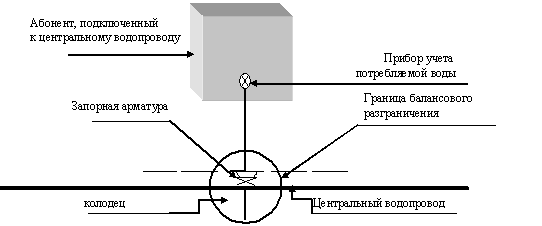 Приложение № 5к Извещению о закупкеПриложение №1  к сопроводительному письму от « 11 » января 2019 г. № 21                                                           АНКЕТА КОНТРАГЕНТАНаименование Контрагента: Государственного унитарного предприятия Белгородской области «Белгородский водоканал»указывается полное фирменное наименованиеТаблица 1. Сведения о контрагенте	 Предоставление информации об отнесении участника закупки к конкретной категории субъекта малого и среднего предпринимательства не является обязательным.Таблица 2. Справка о перечне и объемах выполнения аналогичных договоровТаблица 3. Справка о материально-технических ресурсахТаблицы 4. Справка о кадровых ресурсахТаблица 4.1. Основные кадровые ресурсыТаблица 4.2. Прочие кадровые ресурсыПриложение № 6к Извещению о закупкеТЕХНИКО-КОММЕРЧЕСКОЕ ПРЕДЛОЖЕНИЕНаименование и адрес Участника: ГУП «Белводоканал»Адрес: 308001, Российская Федерация, Белгородская область, г. Белгород, ул. 3-го Интернационала, 40; т. (47244) 26-33-31;Техническое предложение.Инструкции по заполнению п.1 «Техническое предложение»:Данные инструкции подлежат удалению при подготовке технико-коммерческого предложения.В техническом предложении контрагентом описываются все позиции технического предложения с учетом предлагаемых условий Договора.Техническое предложение на оказание услуг будет служить основой для подготовки соответствующего приложения к Договору. В этой связи в целях снижения общих затрат сил и времени Заказчика и Контрагента на подготовку Договора данное предложение следует подготовить так, чтобы его можно было с минимальными изменениями включить в Договор.Коммерческое предложение.Инструкции по заполнению п.2 «Коммерческое предложение»:Данные инструкции подлежат удалению при подготовке технико-коммерческого предложения.В таблице приводятся, постатейная расшифровка стоимости работ/услуг. Стоимость каждой из статей указывается без учета НДС, соответственно, без НДС, НДС, с указанием в наименовании графы ставки размера налога, с учетом НДС. В строках «ИТОГО» общая стоимость указывается цифрами и прописью.График услуг.Начало оказания услуг: «01» марта  2018 года.Окончание оказания услуг: «31» марта 2018 года.Инструкции по заполнению п.3 «График услуг»:Данные инструкции подлежат удалению при подготовке технико-коммерческого предложения.В Графике приводятся расчетные сроки услуг в рамках Договора.Для указания сроков против каждого этапа/подэтапа следует указать какой-либо знак или затемнить соответствующее число граф, например:График может быть также подготовлен с использованием программного обеспечения управления проектами (типа Microsoft Project и т.п.).График будет служить основой для подготовки соответствующего приложения к Договору. В этой связи в целях снижения общих затрат сил и времени Заказчика и Контрагента на подготовку Договора данный График оказания услуг следует подготовить так, чтобы его можно было с минимальными изменениями включить в Договор.График оплаты.№ п/пНаименование объекта (ввода)Гарантированный объем подачи холодной воды (отдельно для холодной питьевой и технической воды)Гарантированный объем подачи холодной воды на нужды пожаротушенияГарантированный уровень давления холодной воды (отдельно для холодной питьевой и технической воды)12345Филиал ПАО «МРСК Центра»-«Белгородэнерго»108 м315 м/с№ п/пПоказания приборов учета на начало подачи ресурсаДата опломбированияДата очередной поверки123417.08.201801.12.201426.01.201815.09.202314.05.202008.11.2023№ п/пРасположение узла учетаДиаметр прибора учета, ммМарка и заводской номер прибора учетаТехнический паспорт прилагается (указать количество листов)12345В здании абонента253215ВСКМ90-25, 287100248ВСКМ90-32, 091853СГВ-15, 31512250№ п/пРасположение места отбора пробХарактеристика места отбора пробЧастота отбора проб1234Пробоотборники в производственных помещениях (краны)Имеется свободный доступ для отбора пробПо мере необходимостиПриложение №5 Приложение №5 Приложение №5 Приложение №5 Приложение №5 к договору холодного водоснабженияк договору холодного водоснабженияк договору холодного водоснабженияк договору холодного водоснабженияк договору холодного водоснабженияк договору холодного водоснабженияк договору холодного водоснабженияк договору холодного водоснабженияк договору холодного водоснабженияк договору холодного водоснабженияАкт № ____ от _______________ г.Акт № ____ от _______________ г.Акт № ____ от _______________ г.Акт № ____ от _______________ г.Акт № ____ от _______________ г.Акт № ____ от _______________ г.Акт № ____ от _______________ г.Акт № ____ от _______________ г.Акт № ____ от _______________ г.Акт № ____ от _______________ г.Акт № ____ от _______________ г.Акт № ____ от _______________ г.Акт № ____ от _______________ г.Акт № ____ от _______________ г.Акт № ____ от _______________ г.Акт № ____ от _______________ г.Акт № ____ от _______________ г.Акт № ____ от _______________ г.Акт № ____ от _______________ г.Акт № ____ от _______________ г.Акт № ____ от _______________ г.Акт № ____ от _______________ г.Акт № ____ от _______________ г.Акт № ____ от _______________ г.Акт № ____ от _______________ г.Акт № ____ от _______________ г.Акт № ____ от _______________ г.Акт № ____ от _______________ г.Акт № ____ от _______________ г.Акт № ____ от _______________ г.Акт № ____ от _______________ г.Исполнитель:Исполнитель:Исполнитель:Исполнитель:Государственного унитарного предприятия Белгородской области «Белгородский водоканал»Государственного унитарного предприятия Белгородской области «Белгородский водоканал»Государственного унитарного предприятия Белгородской области «Белгородский водоканал»Государственного унитарного предприятия Белгородской области «Белгородский водоканал»Государственного унитарного предприятия Белгородской области «Белгородский водоканал»Государственного унитарного предприятия Белгородской области «Белгородский водоканал»Государственного унитарного предприятия Белгородской области «Белгородский водоканал»Государственного унитарного предприятия Белгородской области «Белгородский водоканал»Государственного унитарного предприятия Белгородской области «Белгородский водоканал»Государственного унитарного предприятия Белгородской области «Белгородский водоканал»Государственного унитарного предприятия Белгородской области «Белгородский водоканал»Государственного унитарного предприятия Белгородской области «Белгородский водоканал»Государственного унитарного предприятия Белгородской области «Белгородский водоканал»Государственного унитарного предприятия Белгородской области «Белгородский водоканал»Государственного унитарного предприятия Белгородской области «Белгородский водоканал»Государственного унитарного предприятия Белгородской области «Белгородский водоканал»Государственного унитарного предприятия Белгородской области «Белгородский водоканал»Государственного унитарного предприятия Белгородской области «Белгородский водоканал»Государственного унитарного предприятия Белгородской области «Белгородский водоканал»Государственного унитарного предприятия Белгородской области «Белгородский водоканал»Государственного унитарного предприятия Белгородской области «Белгородский водоканал»Государственного унитарного предприятия Белгородской области «Белгородский водоканал»Государственного унитарного предприятия Белгородской области «Белгородский водоканал»Государственного унитарного предприятия Белгородской области «Белгородский водоканал»Государственного унитарного предприятия Белгородской области «Белгородский водоканал»Государственного унитарного предприятия Белгородской области «Белгородский водоканал»Государственного унитарного предприятия Белгородской области «Белгородский водоканал»Государственного унитарного предприятия Белгородской области «Белгородский водоканал»Заказчик:Заказчик:Заказчик:Заказчик:ПАО "МРСК Центра"ПАО "МРСК Центра"ПАО "МРСК Центра"ПАО "МРСК Центра"ПАО "МРСК Центра"ПАО "МРСК Центра"ПАО "МРСК Центра"ПАО "МРСК Центра"ПАО "МРСК Центра"ПАО "МРСК Центра"ПАО "МРСК Центра"ПАО "МРСК Центра"ПАО "МРСК Центра"ПАО "МРСК Центра"ПАО "МРСК Центра"ПАО "МРСК Центра"ПАО "МРСК Центра"ПАО "МРСК Центра"ПАО "МРСК Центра"ПАО "МРСК Центра"ПАО "МРСК Центра"ПАО "МРСК Центра"ПАО "МРСК Центра"ПАО "МРСК Центра"ПАО "МРСК Центра"ПАО "МРСК Центра"ПАО "МРСК Центра"ПАО "МРСК Центра"№№Наименование работ, услугНаименование работ, услугНаименование работ, услугНаименование работ, услугНаименование работ, услугНаименование работ, услугНаименование работ, услугНаименование работ, услугНаименование работ, услугНаименование работ, услугНаименование работ, услугНаименование работ, услугНаименование работ, услугНаименование работ, услугНаименование работ, услугНаименование работ, услугНаименование работ, услугКол-воКол-воКол-воЕд.Ед.ЦенаЦенаЦенаЦенаСуммаСуммаСуммаСумма№№Наименование работ, услугНаименование работ, услугНаименование работ, услугНаименование работ, услугНаименование работ, услугНаименование работ, услугНаименование работ, услугНаименование работ, услугНаименование работ, услугНаименование работ, услугНаименование работ, услугНаименование работ, услугНаименование работ, услугНаименование работ, услугНаименование работ, услугНаименование работ, услугНаименование работ, услугКол-воКол-воКол-воЕд.Ед.ЦенаЦенаЦенаЦенаСуммаСуммаСуммаСумма11Водоснабжение по договору  Водоснабжение по договору  Водоснабжение по договору  Водоснабжение по договору  Водоснабжение по договору  Водоснабжение по договору  Водоснабжение по договору  Водоснабжение по договору  Водоснабжение по договору  Водоснабжение по договору  Водоснабжение по договору  Водоснабжение по договору  Водоснабжение по договору  Водоснабжение по договору  Водоснабжение по договору  Водоснабжение по договору  Водоснабжение по договору  м3м3Итого:Сумма  НДС:Всего с НДС:----Всего оказано услуг , на сумму руб.Всего оказано услуг , на сумму руб.Всего оказано услуг , на сумму руб.Всего оказано услуг , на сумму руб.Всего оказано услуг , на сумму руб.Всего оказано услуг , на сумму руб.Всего оказано услуг , на сумму руб.Всего оказано услуг , на сумму руб.Всего оказано услуг , на сумму руб.Всего оказано услуг , на сумму руб.Всего оказано услуг , на сумму руб.Всего оказано услуг , на сумму руб.Всего оказано услуг , на сумму руб.Всего оказано услуг , на сумму руб.Всего оказано услуг , на сумму руб.Всего оказано услуг , на сумму руб.Всего оказано услуг , на сумму руб.Всего оказано услуг , на сумму руб.Всего оказано услуг , на сумму руб.Всего оказано услуг , на сумму руб.Всего оказано услуг , на сумму руб.Всего оказано услуг , на сумму руб.Всего оказано услуг , на сумму руб.Всего оказано услуг , на сумму руб.Всего оказано услуг , на сумму руб.Всего оказано услуг , на сумму руб.Всего оказано услуг , на сумму руб.Всего оказано услуг , на сумму руб.Всего оказано услуг , на сумму руб.Всего оказано услуг , на сумму руб.Всего оказано услуг , на сумму руб.Всего оказано услуг , на сумму руб. ________рублей  ______копеек ________рублей  ______копеек ________рублей  ______копеек ________рублей  ______копеек ________рублей  ______копеек ________рублей  ______копеек ________рублей  ______копеек ________рублей  ______копеек ________рублей  ______копеек ________рублей  ______копеек ________рублей  ______копеек ________рублей  ______копеек ________рублей  ______копеек ________рублей  ______копеек ________рублей  ______копеек ________рублей  ______копеек ________рублей  ______копеек ________рублей  ______копеек ________рублей  ______копеек ________рублей  ______копеек ________рублей  ______копеек ________рублей  ______копеек ________рублей  ______копеек ________рублей  ______копеек ________рублей  ______копеек ________рублей  ______копеек ________рублей  ______копеек ________рублей  ______копеек ________рублей  ______копеек ________рублей  ______копеек ________рублей  ______копеекВышеперечисленные услуги выполнены полностью и в срок. Заказчик претензий по объему, качеству и срокам оказания услуг не имеет.Вышеперечисленные услуги выполнены полностью и в срок. Заказчик претензий по объему, качеству и срокам оказания услуг не имеет.Вышеперечисленные услуги выполнены полностью и в срок. Заказчик претензий по объему, качеству и срокам оказания услуг не имеет.Вышеперечисленные услуги выполнены полностью и в срок. Заказчик претензий по объему, качеству и срокам оказания услуг не имеет.Вышеперечисленные услуги выполнены полностью и в срок. Заказчик претензий по объему, качеству и срокам оказания услуг не имеет.Вышеперечисленные услуги выполнены полностью и в срок. Заказчик претензий по объему, качеству и срокам оказания услуг не имеет.Вышеперечисленные услуги выполнены полностью и в срок. Заказчик претензий по объему, качеству и срокам оказания услуг не имеет.Вышеперечисленные услуги выполнены полностью и в срок. Заказчик претензий по объему, качеству и срокам оказания услуг не имеет.Вышеперечисленные услуги выполнены полностью и в срок. Заказчик претензий по объему, качеству и срокам оказания услуг не имеет.Вышеперечисленные услуги выполнены полностью и в срок. Заказчик претензий по объему, качеству и срокам оказания услуг не имеет.Вышеперечисленные услуги выполнены полностью и в срок. Заказчик претензий по объему, качеству и срокам оказания услуг не имеет.Вышеперечисленные услуги выполнены полностью и в срок. Заказчик претензий по объему, качеству и срокам оказания услуг не имеет.Вышеперечисленные услуги выполнены полностью и в срок. Заказчик претензий по объему, качеству и срокам оказания услуг не имеет.Вышеперечисленные услуги выполнены полностью и в срок. Заказчик претензий по объему, качеству и срокам оказания услуг не имеет.Вышеперечисленные услуги выполнены полностью и в срок. Заказчик претензий по объему, качеству и срокам оказания услуг не имеет.Вышеперечисленные услуги выполнены полностью и в срок. Заказчик претензий по объему, качеству и срокам оказания услуг не имеет.Вышеперечисленные услуги выполнены полностью и в срок. Заказчик претензий по объему, качеству и срокам оказания услуг не имеет.Вышеперечисленные услуги выполнены полностью и в срок. Заказчик претензий по объему, качеству и срокам оказания услуг не имеет.Вышеперечисленные услуги выполнены полностью и в срок. Заказчик претензий по объему, качеству и срокам оказания услуг не имеет.Вышеперечисленные услуги выполнены полностью и в срок. Заказчик претензий по объему, качеству и срокам оказания услуг не имеет.Вышеперечисленные услуги выполнены полностью и в срок. Заказчик претензий по объему, качеству и срокам оказания услуг не имеет.Вышеперечисленные услуги выполнены полностью и в срок. Заказчик претензий по объему, качеству и срокам оказания услуг не имеет.Вышеперечисленные услуги выполнены полностью и в срок. Заказчик претензий по объему, качеству и срокам оказания услуг не имеет.Вышеперечисленные услуги выполнены полностью и в срок. Заказчик претензий по объему, качеству и срокам оказания услуг не имеет.Вышеперечисленные услуги выполнены полностью и в срок. Заказчик претензий по объему, качеству и срокам оказания услуг не имеет.Вышеперечисленные услуги выполнены полностью и в срок. Заказчик претензий по объему, качеству и срокам оказания услуг не имеет.Вышеперечисленные услуги выполнены полностью и в срок. Заказчик претензий по объему, качеству и срокам оказания услуг не имеет.Вышеперечисленные услуги выполнены полностью и в срок. Заказчик претензий по объему, качеству и срокам оказания услуг не имеет.Вышеперечисленные услуги выполнены полностью и в срок. Заказчик претензий по объему, качеству и срокам оказания услуг не имеет.Вышеперечисленные услуги выполнены полностью и в срок. Заказчик претензий по объему, качеству и срокам оказания услуг не имеет.Вышеперечисленные услуги выполнены полностью и в срок. Заказчик претензий по объему, качеству и срокам оказания услуг не имеет.Вышеперечисленные услуги выполнены полностью и в срок. Заказчик претензий по объему, качеству и срокам оказания услуг не имеет.Вышеперечисленные услуги выполнены полностью и в срок. Заказчик претензий по объему, качеству и срокам оказания услуг не имеет.Вышеперечисленные услуги выполнены полностью и в срок. Заказчик претензий по объему, качеству и срокам оказания услуг не имеет.Вышеперечисленные услуги выполнены полностью и в срок. Заказчик претензий по объему, качеству и срокам оказания услуг не имеет.Вышеперечисленные услуги выполнены полностью и в срок. Заказчик претензий по объему, качеству и срокам оказания услуг не имеет.Вышеперечисленные услуги выполнены полностью и в срок. Заказчик претензий по объему, качеству и срокам оказания услуг не имеет.Вышеперечисленные услуги выполнены полностью и в срок. Заказчик претензий по объему, качеству и срокам оказания услуг не имеет.Вышеперечисленные услуги выполнены полностью и в срок. Заказчик претензий по объему, качеству и срокам оказания услуг не имеет.Вышеперечисленные услуги выполнены полностью и в срок. Заказчик претензий по объему, качеству и срокам оказания услуг не имеет.Вышеперечисленные услуги выполнены полностью и в срок. Заказчик претензий по объему, качеству и срокам оказания услуг не имеет.Вышеперечисленные услуги выполнены полностью и в срок. Заказчик претензий по объему, качеству и срокам оказания услуг не имеет.Вышеперечисленные услуги выполнены полностью и в срок. Заказчик претензий по объему, качеству и срокам оказания услуг не имеет.Вышеперечисленные услуги выполнены полностью и в срок. Заказчик претензий по объему, качеству и срокам оказания услуг не имеет.Вышеперечисленные услуги выполнены полностью и в срок. Заказчик претензий по объему, качеству и срокам оказания услуг не имеет.Вышеперечисленные услуги выполнены полностью и в срок. Заказчик претензий по объему, качеству и срокам оказания услуг не имеет.Вышеперечисленные услуги выполнены полностью и в срок. Заказчик претензий по объему, качеству и срокам оказания услуг не имеет.Вышеперечисленные услуги выполнены полностью и в срок. Заказчик претензий по объему, качеству и срокам оказания услуг не имеет.Вышеперечисленные услуги выполнены полностью и в срок. Заказчик претензий по объему, качеству и срокам оказания услуг не имеет.Вышеперечисленные услуги выполнены полностью и в срок. Заказчик претензий по объему, качеству и срокам оказания услуг не имеет.Вышеперечисленные услуги выполнены полностью и в срок. Заказчик претензий по объему, качеству и срокам оказания услуг не имеет.Вышеперечисленные услуги выполнены полностью и в срок. Заказчик претензий по объему, качеству и срокам оказания услуг не имеет.Вышеперечисленные услуги выполнены полностью и в срок. Заказчик претензий по объему, качеству и срокам оказания услуг не имеет.Вышеперечисленные услуги выполнены полностью и в срок. Заказчик претензий по объему, качеству и срокам оказания услуг не имеет.Вышеперечисленные услуги выполнены полностью и в срок. Заказчик претензий по объему, качеству и срокам оказания услуг не имеет.Вышеперечисленные услуги выполнены полностью и в срок. Заказчик претензий по объему, качеству и срокам оказания услуг не имеет.Вышеперечисленные услуги выполнены полностью и в срок. Заказчик претензий по объему, качеству и срокам оказания услуг не имеет.Вышеперечисленные услуги выполнены полностью и в срок. Заказчик претензий по объему, качеству и срокам оказания услуг не имеет.Вышеперечисленные услуги выполнены полностью и в срок. Заказчик претензий по объему, качеству и срокам оказания услуг не имеет.Вышеперечисленные услуги выполнены полностью и в срок. Заказчик претензий по объему, качеству и срокам оказания услуг не имеет.Вышеперечисленные услуги выполнены полностью и в срок. Заказчик претензий по объему, качеству и срокам оказания услуг не имеет.Вышеперечисленные услуги выполнены полностью и в срок. Заказчик претензий по объему, качеству и срокам оказания услуг не имеет.Вышеперечисленные услуги выполнены полностью и в срок. Заказчик претензий по объему, качеству и срокам оказания услуг не имеет.Вышеперечисленные услуги выполнены полностью и в срок. Заказчик претензий по объему, качеству и срокам оказания услуг не имеет.ИсполнительЗаказчикЗаказчикЗаказчик№ п/пНаименованиеСведения о УчастникеОрганизационно-правовая форма и фирменное наименование УчастникаГУПУчредители и размер вклада (перечислить наименования и организационно-правовую форму или Ф.И.О. всех учредителей, чья доля в уставном капитале превышает 10% с указанием размера вклада в процентном и денежном выражении)Стоимость основных фондов (по балансу последнего завершенного периода)Свидетельство о внесении в Единый государственный реестр юридических лиц (дата и номер, кем выдано)ОКПО03259589ОКВЭДИНН/КПП Участника3123000623/312301001Сведения о среднесписочной численности (на последнюю отчетную дату)Сведения о наличии (отсутствии) нарушений требований Налогового кодекса РФ (в текущем году и двум предшествующим годам)Сведения о наличии (отсутствии) просроченных невыполненных обязательств перед ГК «Россети» (при наличии, указать сумму и наименование компании)Сведения о наличии в штате сотрудников (родственников сотрудников) иностранных публичных должностных лиц, должностных лиц публичных международных организаций, а также лиц, занимающих (занимавших) государственные должности Российской ФедерацииЮридический адрес308001, Российская Федерация, Белгородская область, г. Белгород, ул. 3-го Интернационала, 40Почтовый адрес308001, Российская Федерация, Белгородская область, г. Белгород, ул. 3-го Интернационала, 40Фактическое местоположение309070, Российская Федерация, Белгородская область, Яковлевский район, город Строитель, улица Дачная,  3.Филиалы: перечислить наименования и почтовые адресаБанковские реквизиты (наименование и адрес банка, номер расчетного счета Участника в банке, телефоны банка, прочие банковские реквизиты)филиал Банка ВТБ (ПАО) в г.ВоронежК/сч 30101810100000000835Р/счет 40602810405250000119Принадлежность к субъектам малого и среднего предпринимательстваТелефоны Участника (с указанием кода города)т. (4722) 26-33-31; 31-10-13, 40-24-64Факс Участника (с указанием кода города)Адрес электронной почты Участникаabon_prom@belwater.ru Фамилия, Имя и Отчество руководителя Участника, имеющего право подписи согласно учредительным документам Участника, с указанием должности и контактного телефонаДиректор филиала «Западный» ГУП «Белводоканал»А.С. ШильниковФамилия, Имя и Отчество главного бухгалтера УчастникаФамилия, Имя и Отчество ответственного лица Участника с указанием должности и контактного телефонаМестом регистрации (местом налогового резидентства) Участника является особая экономическая зона(если да, то укажите наименование особой экономической зоны)Местом регистрации (местом налогового резидентства) Участника является оффшорная зона(если да, то укажите наименование оффшорной зоны)Участник имеет постоянное представительство в оффшорной зоне(если да, то укажите наименование оффшорной зоны)Участник применяет один из спец. режимов налогообложения (ЕСХН, ЕНВД)(нет/указать какой)Участник освобожден от обязанности уплаты налога на прибыль или применяет ставку 0%  (в соответствии с п. 5,1 ст. 284 НК РФ)(нет/указать что именно)Отнесение Участника закупки к категории субъектов малого и среднего предпринимательства (в случае наличия у Участника закупки статуса субъекта МСП указать категорию МСП: индивидуальный предприниматель, микропредприятие, малое предприятие, среднее предприятие)(подпись уполномоченного представителя контрагента) (расшифровка подписи и должность уполномоченного представителя контрагента)М.П.№п/пСроки выполнения (год и месяц начала выполнения — год и месяц фактического или планируемого окончания выполнения, для незавершенных договоров — процент выполнения)Заказчик 
(наименование, адрес, контактное лицо с указанием должности, контактные телефоны)Описание договора
(объем и состав поставок, описание основных условий договора)Сумма договора, рублейСведения о рекламациях по перечисленным договорам…ИТОГО за целый год [указать год, например «2015»]ИТОГО за целый год [указать год, например «2015»]ИТОГО за целый год [указать год, например «2015»]ИТОГО за целый год [указать год, например «2015»]х…ИТОГО за целый год [указать год, например «2016»]ИТОГО за целый год [указать год, например «2016»]ИТОГО за целый год [указать год, например «2016»]ИТОГО за целый год [указать год, например «2016»]х…ИТОГО за [указать, в зависимости от обстоятельств, например «I квартал 2017 года», «I—II кварталы 2017 года» и т.д.]ИТОГО за [указать, в зависимости от обстоятельств, например «I квартал 2017 года», «I—II кварталы 2017 года» и т.д.]ИТОГО за [указать, в зависимости от обстоятельств, например «I квартал 2017 года», «I—II кварталы 2017 года» и т.д.]ИТОГО за [указать, в зависимости от обстоятельств, например «I квартал 2017 года», «I—II кварталы 2017 года» и т.д.]х(подпись уполномоченного представителя контрагента) (расшифровка подписи и должность уполномоченного представителя контрагента)М.П.№п/пНаименованиеМестонахождениеПраво собственности или иное право (хозяйственного ведения, оперативного управления)Предназначение (с точки зрения выполнения Договора)СостояниеПримечания…(подпись уполномоченного представителя контрагента) (расшифровка подписи и должность уполномоченного представителя контрагента)М.П.№
п/пФамилия, имя, отчество специалистаОбразование (какое учебное заведение окончил, год окончания, полученная специальность), группы допуска, сертификаты, лицензии и пр.ДолжностьСтаж работы в данной или аналогичной должности, летРуководящее звено (руководитель и его заместители, главный бухгалтер, главный экономист, главный юрист)Руководящее звено (руководитель и его заместители, главный бухгалтер, главный экономист, главный юрист)Руководящее звено (руководитель и его заместители, главный бухгалтер, главный экономист, главный юрист)Руководящее звено (руководитель и его заместители, главный бухгалтер, главный экономист, главный юрист)Руководящее звено (руководитель и его заместители, главный бухгалтер, главный экономист, главный юрист)…Специалисты (в том числе специалисты по продукции, менеджеры по закупкам, менеджеры по продажам, менеджеры по гарантийному обслуживанию, сварщики, монтажники, слесари, электрики и т.д.)Специалисты (в том числе специалисты по продукции, менеджеры по закупкам, менеджеры по продажам, менеджеры по гарантийному обслуживанию, сварщики, монтажники, слесари, электрики и т.д.)Специалисты (в том числе специалисты по продукции, менеджеры по закупкам, менеджеры по продажам, менеджеры по гарантийному обслуживанию, сварщики, монтажники, слесари, электрики и т.д.)Специалисты (в том числе специалисты по продукции, менеджеры по закупкам, менеджеры по продажам, менеджеры по гарантийному обслуживанию, сварщики, монтажники, слесари, электрики и т.д.)Специалисты (в том числе специалисты по продукции, менеджеры по закупкам, менеджеры по продажам, менеджеры по гарантийному обслуживанию, сварщики, монтажники, слесари, электрики и т.д.)…Прочий персонал (в том числе экспедиторы, водители, грузчики, охранники и т.д.)Прочий персонал (в том числе экспедиторы, водители, грузчики, охранники и т.д.)Прочий персонал (в том числе экспедиторы, водители, грузчики, охранники и т.д.)Прочий персонал (в том числе экспедиторы, водители, грузчики, охранники и т.д.)Прочий персонал (в том числе экспедиторы, водители, грузчики, охранники и т.д.)…Группа специалистовШтатная численность, чел.Руководящий персоналИнженерно-технический персоналРабочие и вспомогательный персонал(подпись уполномоченного представителя контрагента) (расшифровка подписи и должность уполномоченного представителя контрагента)№ п/пСтатья расходовСтатья расходовСтоимость, рублейСтоимость, рублейСтоимость, рублейПримечания№ п/пСтатья расходовСтатья расходовбез учета НДСНДС(ставка налога ____%)с учетом НДСПримечанияХолодное водоснабжениеХолодное водоснабжениеОбъем определяется исходя из фактических показаний приборов учета…ИТОГО, руб. ИТОГО, руб. цифрами00,000,000,0ИТОГО, руб. ИТОГО, руб. прописьюНоль рублей, ноль копеекНоль рублей, ноль копеекНоль рублей, ноль копеек№ п/пНаименование этапаГрафик, в неделях с момента подписания ДоговораГрафик, в неделях с момента подписания ДоговораГрафик, в неделях с момента подписания ДоговораГрафик, в неделях с момента подписания ДоговораГрафик, в неделях с момента подписания ДоговораГрафик, в неделях с момента подписания ДоговораГрафик, в неделях с момента подписания ДоговораГрафик, в неделях с момента подписания ДоговораГрафик, в неделях с момента подписания Договора№ п/пНаименование этапа12345678…1.2.3.…№ п/пНаименование этапаГрафик выполнения, в неделях с момента подписания ДоговораГрафик выполнения, в неделях с момента подписания ДоговораГрафик выполнения, в неделях с момента подписания ДоговораГрафик выполнения, в неделях с момента подписания ДоговораГрафик выполнения, в неделях с момента подписания ДоговораГрафик выполнения, в неделях с момента подписания ДоговораГрафик выполнения, в неделях с момента подписания ДоговораГрафик выполнения, в неделях с момента подписания ДоговораГрафик выполнения, в неделях с момента подписания Договора№ п/пНаименование этапа…78910111213……3.Услуга 33.1.Услуга 3.13.2.Услуга 3.2…№ п/п№ п/пНаименование этапаНаименование этапаНомер этапа в графике услугНомер этапа в графике услугНомер этапа в графике услугСрок платежаСумма платежа, рублейСумма платежа, рублейСумма платежа, рублей№ п/п№ п/пНаименование этапаНаименование этапаНомер этапа в графике услугНомер этапа в графике услугНомер этапа в графике услугСрок платежабез НДСс НДСс НДС1.1.до 10-го числа месяца, следующего за расчетным месяцемОбъем определяется исходя из фактических показаний приборов учета……ИТОГО общая сумма, руб.ИТОГО общая сумма, руб.ИТОГО общая сумма, руб.цифрамихххх00,000,000,0ИТОГО общая сумма, руб.ИТОГО общая сумма, руб.ИТОГО общая сумма, руб.прописьюххххНоль рублей, ноль копеекНоль рублей, ноль копеекНоль рублей, ноль копеек(подпись уполномоченного представителя контрагента) (подпись уполномоченного представителя контрагента) (подпись уполномоченного представителя контрагента) (подпись уполномоченного представителя контрагента) (расшифровка подписи и должность уполномоченного представителя контрагента)(расшифровка подписи и должность уполномоченного представителя контрагента)(расшифровка подписи и должность уполномоченного представителя контрагента)(расшифровка подписи и должность уполномоченного представителя контрагента)М.П.М.П.М.П.М.П.